Для осуществленияобразовательной деятельности  в семьепо теме «Волшебница вода»целесообразно рекомендовать родителям:организовать прогулку к водоему, обращая внимание ребёнка на свойства воды, разное состояние воды;организовать посещение бассейна: учить ребенка плавать,  формировать навыки безопасного поведения на воде;привлекать ребёнка к кормлению птиц, наблюдению за их поведением; понаблюдать за солнечными бликами на лужицах;обращать внимание ребёнка на одежду взрослых и детей в соответствии с погодными условиями (в дождь, в снег);поиграть в развивающие игры, направленные на знакомство детей с изменениями в природе: «Найди ошибку», «Сгруппируй…», «Найди отличия…» и др.;прослушать аудиозаписи тематического литературного материала, тематических детских песен, например «Звуки природы» (темы: ручеёк, волны, дождик), «Лесной ручей» муз. А. Аренского;посмотреть и обсудить м/ф: «Грибной дождик», «Дождик, дождик, пуще!», «Заяц Коська и родничок», «Капитошка», «Земляничный дождик», «Беги, ручеёк».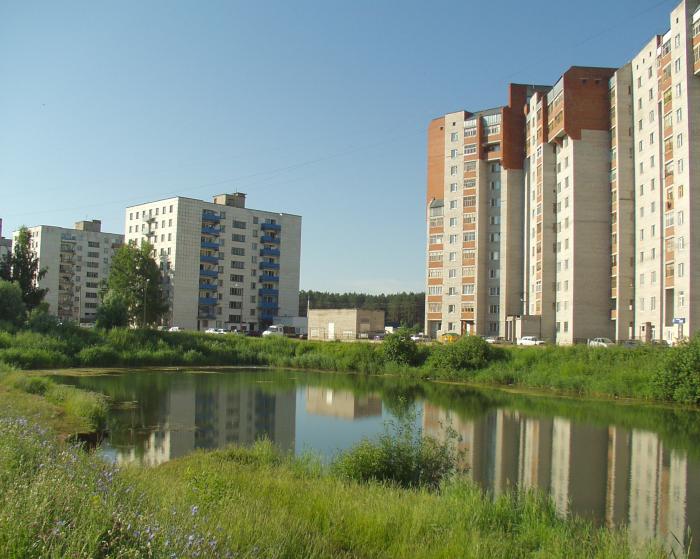 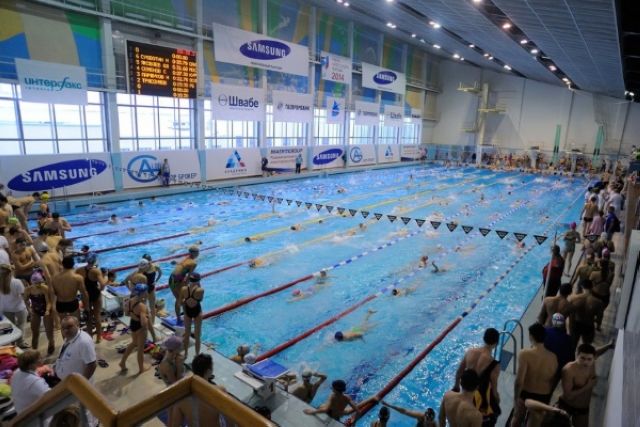 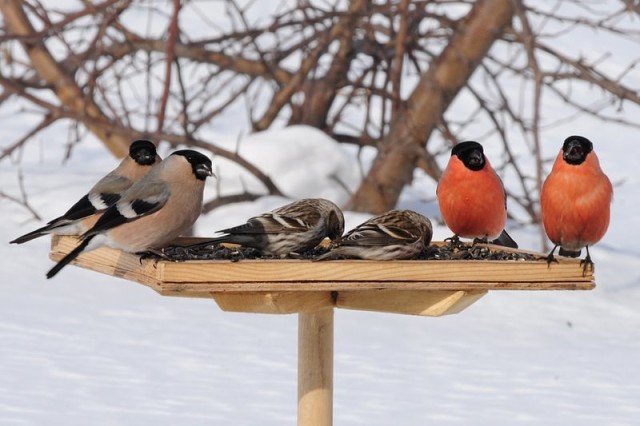 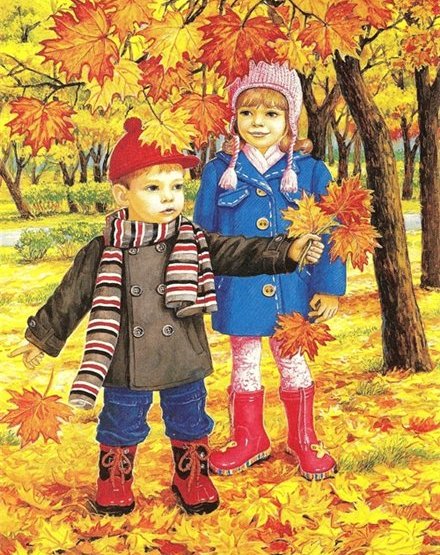 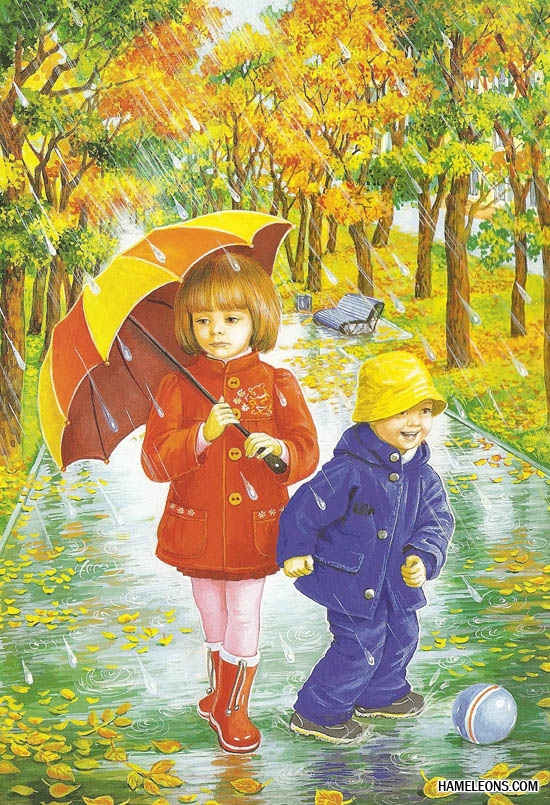 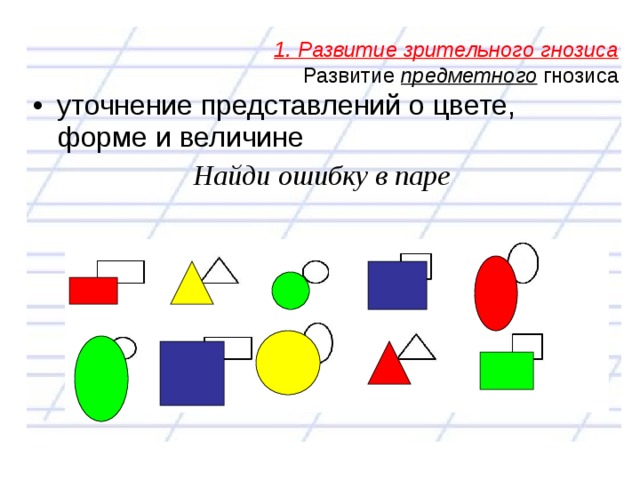 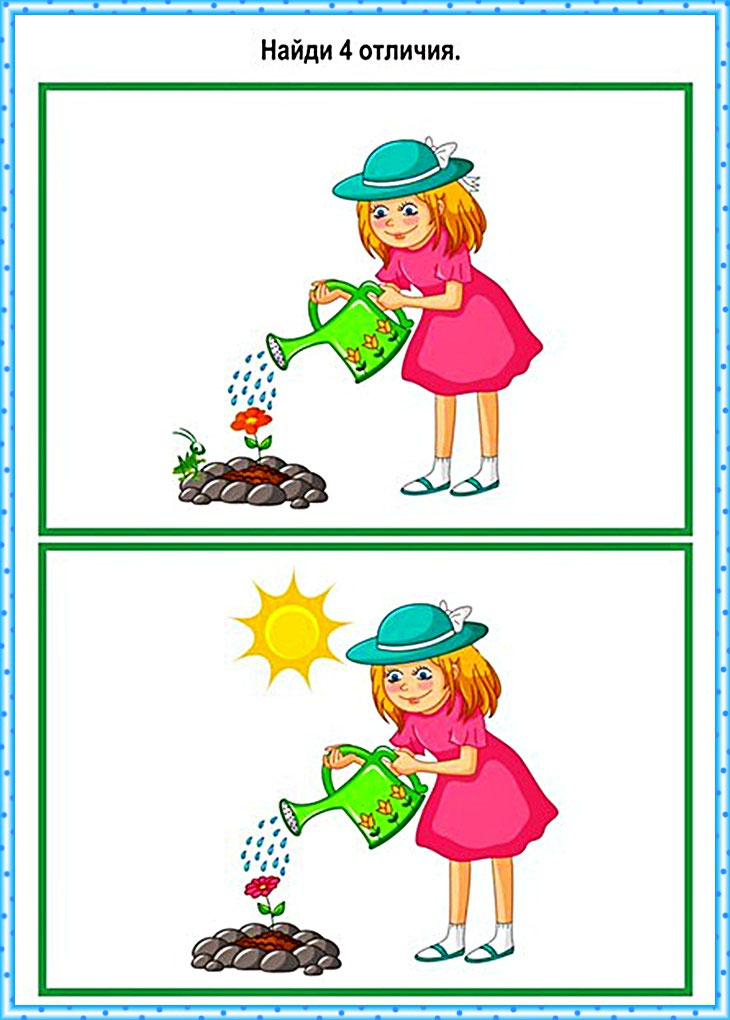 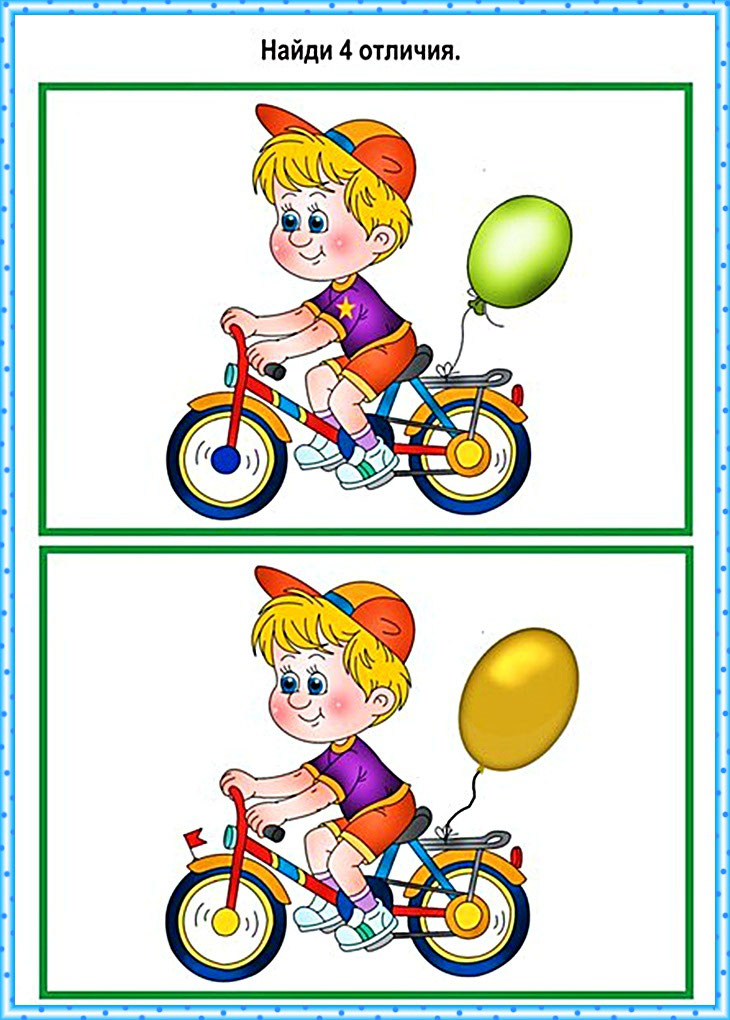 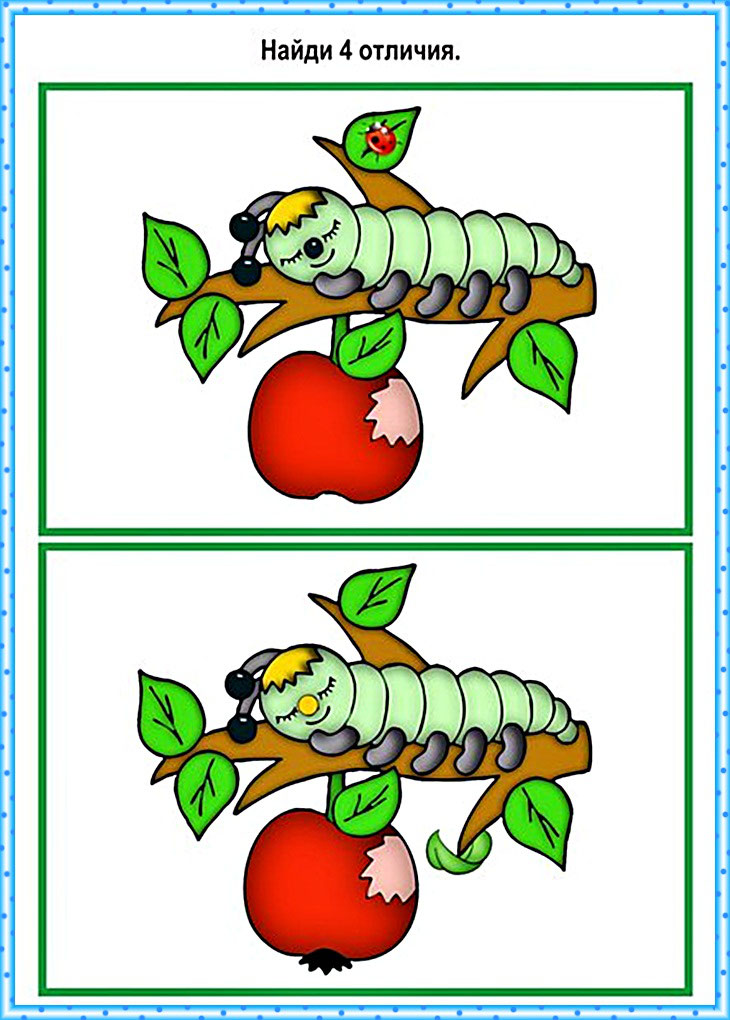 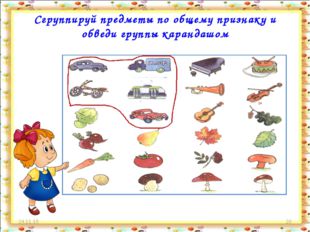 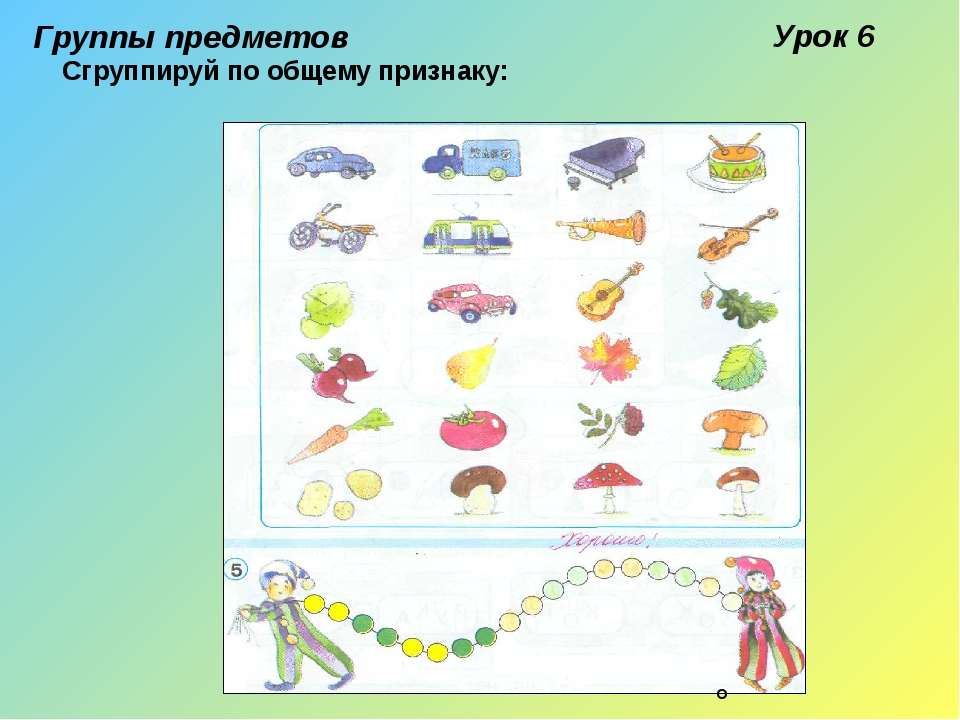 Полезные ссылки:Звуки природы :- журчание ручья:https://www.youtube.com/watch?v=gL0Pm3clWn4- звуки волн:https://www.youtube.com/watch?v=VPNaAr2l7g0- звуки дождя:https://www.youtube.com/watch?v=vdZHviWRW1Q- «Лесной ручей» муз. А. Аренского:https://wwc.lalamus.mobi/music/%D0%B0%D1%80%D0%B5%D0%BD%D1%81%D0%BA%D0%B8%D0%B9+%D0%BB%D0%B5%D1%81%D0%BD%D0%BE%D0%B9+%D1%80%D1%83%D1%87%D0%B5%D0%B9- мультфильм «Грибной дождик»:https://www.youtube.com/watch?v=MRXNvlnn8S0- мультфильм «Дождик, дождик, пуще!»:https://www.youtube.com/watch?v=xM5pvlQ2gy8- мультфильм «Заяц Коська и родничок»:https://www.youtube.com/watch?v=ovw6JgtBRog- мультфильм «Капитошка»:https://www.youtube.com/watch?v=evIGLo8XOlQ- мультфильм «Земляничный дождик»:https://www.youtube.com/watch?v=NcYJJVXvc9c- мультфильм «Беги, ручеёк!»:https://www.youtube.com/watch?v=O21qZYw8Uj0